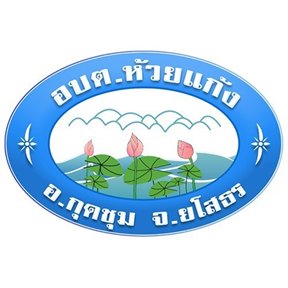 ข้อห้ามและข้อปฏิบัติเกี่ยวกับการรักษาวินัยจัดทำโดย  สำนักงานปลัดองค์การบริหารส่วนตำบลห้วยแก้งข้อห้ามและข้อปฏิบัติเกี่ยวกับการรักษาวินัย	เพื่อให้เกิดความเป็นระเบียบเรียบร้อย และการปฏิบัติราชการขององค์การบริหารส่วนตำบลห้วยแก้ง เกิดประสิทธิภาพและประสิทธิผล พนักงานส่วนตำบล พนักงานจ้างลูกจ้างประจำ ไปจนถึง พนักงานจ้างเหมาบริการ ต้องรักษาวินัยตามที่บัญญัติไว้เป็นข้อห้ามและข้อปฏิบัติตามประกาศคณะกรรมการพนักงานส่วนตำบลจังหวัดยโสธร เรื่อง หลักเกณฑ์และเงื่อนไขเกี่ยวกับวินัย และการดำเนินการทางวินัย พ.ศ. 2559 โดยเคร่งครัดอยู่เสมอต้องสนับสนุนการปกครองระบบประชาธิปไตยอันมีพระมหากษัตริย์ทรงเป็นประมุขตามรัฐธรรมนูญแห่งราชอาณาจักรไทยด้วยความบริสุทธิ์ใจต้องปฏิบัติหน้าที่ราชการด้วยความซื่อสัตย์สุจริตและเที่ยงธรรมห้ามมิให้อาศัยหรือยินยอมให้ผู้อื่นอาศัยอำนาจหน้าที่ราชการของตนไม่ว่าโดยทางตรงหรือทางอ้อมหาประโยชน์ให้แก่ตนเองหรือผู้อื่นการปฏิบัติหรือละเว้นการปฏิบัติหน้าที่ราชการโดยมิชอบ เพื่อให้ตนเองหรือผู้อื่นได้ประโยชน์ที่มิควรได้ เป็นการทุจริตต่อหน้าที่ราชการและเป็นความผิดวินัยอย่างร้ายแรงต้องตั้งใจปฏิบัติหน้าที่ราชการให้เกิดผลดีหรือความก้าวหน้าแก่ราชการต้องปฏิบัติราชการด้วยความอุสาหะ เอาใจใส่ ระมัดระวังรักษาประโยชน์ของทางราชการและต้องไม่ประมาทเลินเล่อในหน้าที่ราชการการประมาทเลินเล่อในหน้าที่ราชการอันเป็นเหตุให้เสียหายแก่ราชการอย่างร้ายแรง ถือเป็นวินัยอย่างร้ายแรงต้องปฏิบัติหน้าที่ราชการให้เป็นไปตามกฎหมาย ระเบียบของทางราชการ มติคณะรัฐมนตรี และนโยบายโดยไม่ให้เสียหายแก่ราชการการปฏิบัติหน้าที่ราชการโดยจงใจไม่ปฏิบัติตามกฎหมาย ระเบียบของทางราชการ มติคณะรัฐมนตรี หรือนโยบายของรัฐอันเป็นเหตุให้เสียหายแก่ราชการอย่างร้ายแรง ถือเป็นความผิดวินัยอย่างร้ายแรงต้องถือว่าเป็นหน้าที่พิเศษที่จะสนใจและรับทราบเหตุการณ์เคลื่อนไหวอันอาจเป็นภยันตรายต่อประเทศชาติและต้องป้องกันภยันตรายซึ่งจะบังเกิดแก่ประเทศชาติจนเต็มความสามารถต้องรักษาความลับของข้าราชการการเปิดเผยความลับของทางราชการ อันเป็นเหตุให้เสียหายแก่ราชการอย่างร้ายแรง ถือเป็นความผิดวินัยอย่างร้ายแรงต้องปฏิบัติตามคำสั่งของผู้บังคับบัญชา ซึ่งสั่งในหน้าที่ราชการโดยชอบด้วยกฎหมายและระเบียบของทางราชการ โดยไม่ขัดขืนหรือหลีกเลี่ยงได้ แต่ถ้าเห็นว่าการปฏิบัติตามคำสั่งนั้นจะทำให้เสียหายแก่ราชการหรือจะไม่เป็นการไม่รักษาประโยชน์ของทางราชการ หรือเป็นคำสั่งที่ไม่ชอบด้วยกฎหมาย จะเสนอความเห็นเป็นหนังสือทันที เพื่อให้ผู้บังคับบัญชาทบทวนคำสั่งนั้น และเมื่อได้เสนอความเห็นแล้ว ถ้าผู้บังคับบัญชายืนยันให้ปฏิบัติตามคำสั่งเดิม ผู้อยู่ใต้บังคับบัญชาต้องปฏิบัติตามเดิมกรณี คำพิพากษาถึงที่สุดให้จำคุก หรือให้รับโทษที่หนักกว่าที่จำคุก เว้นแต่เป็นโทษสำหรับความผิดที่ได้กระทำโดยประมาท หรือความผิดลหุโทษ หรือกระทำการอื่นใดอันได้ชื่อว่าเป็นผู้ประพฤติชั่วอย่างร้ายแรง ถือเป็นความผิดวินัยร้ายแรง ต้องไม่กระทำการอันเป็นการล่วงละเมิดหรือคุกคามทางเพศ โดยกระทำการประการใดประการหนึ่ง ดังต่อไปนี้กระทำด้วยการสัมผัส  ด้วยวาจา  ด้วยอากัปกิริยา  และ แสดงพฤติกรรมอื่นที่ส่อไปในทางเพศ ซึ่งผู้ถูกกระทำไม่พึงประสงค์หรือเดือดร้อนรำคาญ การล่วงละเมิดหรือคุกคามทางเพศ อันเป็นเหตุให้เสียหายแก่ทางราชการห้ามเสพสุรามึนเมาจนไม่สามารถครองสติได้ ซึ่งอาจทำให้เสียเกียรติของตำแหน่งหน้าที่ราชการห้ามเล่นการพนันทุกชนิด ในเวลาราชการ หรือ ในสถานที่ราชการ......................................................................................................................................................                               บันทึกข้อความ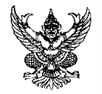 ส่วนราชการ  งานนิติการ องค์การบริหารส่วนตำบลห้วยแก้ง                                  ที่   ยส 78401 / 	วันที่        6 สิงหาคม  2564        เรื่อง  ขออนุญาตเผยแพร่ /ประชาสัมพันธ์เกี่ยวกับ ข้อห้ามและข้อปฏิบัติเกี่ยวกับการรักษาวินัยเรียน  นายกองค์การบริหารส่วนตำบลห้วยแก้ง	เรื่องเดิม	อ้างถึงหนังสืออำเภอกุดชุม ที่ ยส 0218.7/ว 158  ลงวันที่ 2  กุมภาพันธ์ 2559              องค์การบริหารส่วนตำบลห้วยแก้งได้รับแจ้งจากอำเภอกุดชุม คณะกรรมการกลางพนักงานส่วนตำบลจังหวัดยโสธร ( ก. อบต. จังหวัดยโสธร ) ได้มีมติเห็นชอบประกาศเกี่ยวกับหลักเกณฑ์และเงื่อนไขในการสอบสวน    การลงโทษทางวินัย การให้ออกจากราชการ การอุทธรณ์และการร้องทุกข์  นั้น	ข้อเท็จจริง          งานนิติการ จึงขอเผยแพร่/ประชาสัมพันธ์ความรู้เกี่ยวกับ เกี่ยวกับข้อห้ามและข้อปฏิบัติเกี่ยวกับการรักษาวินัย ขององค์การบริหารส่วนตำบลห้วยแก้ง ให้ พนักงานส่วนตำบล พนักงานจ้าง ลูกจ้างทั่วไป ได้รับทราบและถือปฏิบัติ นั้น	 ข้อพิจารณา/ข้อเสนอแนะ	เห็นควรพิจารณาให้นำเอกสารเผยแพร่ / ประชาสัมพันธ์ ตามลำดับต่อไป          จึงเรียนมาเพื่อโปรดพิจารณา						( นางสาวกาญจนา คำมูล )						     นิติกรปฏิบัติการความคิดเห็นของหัวหน้าสำนักปลัด อบต.ห้วยแก้ง            ความคิดเห็นของปลัด  อบต. ห้วยแก้ง................................................................................		.............................................................................................................................................................		.............................................................................	( นางยุพาลักษณ์ แก้วสงค์ )				( นางสาววิภาพร ยุทธรรม )หัวหน้าสำนักปลัด อบต.ห้วยแก้ง	รองปลัด อบต. รักษาราชการแทน 	   ปลัด อบต. ห้วยแก้ง  ความคิดเห็นของนายก อบต. ห้วยแก้ง......................................................................................................................................................................          ( นายจักรกฤษ  ศรีวะรมย์ )            นายก อบต.ห้วยแก้ง              